ID Number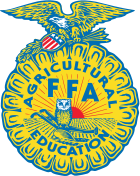 Last NameFirst NameGraduating CVHSProspective College/UniversityProspective Career Goals20______Education LevelGradeA---Social ScienceB---EnglishC---MathD---ScienceE---Foreign LanguageF---Fine ArtG---Elective*Not an  A –G electiveG---ElectiveSequence CTE Courses Career PathwayThe Agriculture and Natural Resources sector is designed to provide a foundation in agriculture for all agriculture students in California. Students engage in an instructional program that integrates academic and technical preparation and focuses on career awareness, career exploration, and skill preparation. The pathways emphasize real-world, occupationally relevant experiences of significant scope and depth in Agricultural Business, Agricultural Mechanics, Agriscience, Animal Science, Forestry and Natural Resources, Ornamental Horticulture, and Plant and Soil Science. In the Agricultural Business pathway, students learn about agricultural business operation and management. Topics include accounting, finance, economics, business organization, marketing, and sales. In the Ornamental Horticulture pathway prepares students for careers in the nursery, landscaping, and floral industries. Topics include plant identification, plant physiology, soil science, plant reproduction, nursery production, floriculture, as well as landscaping design, installation, and maintenance. Integral components of classroom and laboratory instruction, supervised agricultural experience projects, and leadership and interpersonal skills development prepare students for continued training, advanced educational opportunities, or entry to a career.(Source: http://www.cde.ca.gov/ci/ct/sf/documents/agnatural.pdf)Sample CareersAgriculture InspectorFarm &  Ranch ManagerSales  RepresentativeBusiness Controller  Agriculture  Credit ManagerSoil ConservationistEnvironmental AnalystPlant and Soil ScientistCrop ConsultantPest Control AdvisorResearch Assistant/AssociateWater Quality SpecialistPlant ScientistAgriscience TeacherEntomologist  Forestry Technician Park Ranger Fish Hatchery Technician Logging Operation Inspector Biological Science TechnicianFlorist/Floral Designer Landscape Design/Architect Hydroponics Grower Botanical Specialist Nursery/Greenhouse ManagerCareer PathwayThe Agriculture and Natural Resources sector is designed to provide a foundation in agriculture for all agriculture students in California. Students engage in an instructional program that integrates academic and technical preparation and focuses on career awareness, career exploration, and skill preparation. The pathways emphasize real-world, occupationally relevant experiences of significant scope and depth in Agricultural Business, Agricultural Mechanics, Agriscience, Animal Science, Forestry and Natural Resources, Ornamental Horticulture, and Plant and Soil Science. In the Agricultural Business pathway, students learn about agricultural business operation and management. Topics include accounting, finance, economics, business organization, marketing, and sales. In the Ornamental Horticulture pathway prepares students for careers in the nursery, landscaping, and floral industries. Topics include plant identification, plant physiology, soil science, plant reproduction, nursery production, floriculture, as well as landscaping design, installation, and maintenance. Integral components of classroom and laboratory instruction, supervised agricultural experience projects, and leadership and interpersonal skills development prepare students for continued training, advanced educational opportunities, or entry to a career.(Source: http://www.cde.ca.gov/ci/ct/sf/documents/agnatural.pdf)Sample CareersAgriculture InspectorFarm &  Ranch ManagerSales  RepresentativeBusiness Controller  Agriculture  Credit ManagerSoil ConservationistEnvironmental AnalystPlant and Soil ScientistCrop ConsultantPest Control AdvisorResearch Assistant/AssociateWater Quality SpecialistPlant ScientistAgriscience TeacherEntomologist  Forestry Technician Park Ranger Fish Hatchery Technician Logging Operation Inspector Biological Science TechnicianFlorist/Floral Designer Landscape Design/Architect Hydroponics Grower Botanical Specialist Nursery/Greenhouse ManagerMiddle School7Career PathwayThe Agriculture and Natural Resources sector is designed to provide a foundation in agriculture for all agriculture students in California. Students engage in an instructional program that integrates academic and technical preparation and focuses on career awareness, career exploration, and skill preparation. The pathways emphasize real-world, occupationally relevant experiences of significant scope and depth in Agricultural Business, Agricultural Mechanics, Agriscience, Animal Science, Forestry and Natural Resources, Ornamental Horticulture, and Plant and Soil Science. In the Agricultural Business pathway, students learn about agricultural business operation and management. Topics include accounting, finance, economics, business organization, marketing, and sales. In the Ornamental Horticulture pathway prepares students for careers in the nursery, landscaping, and floral industries. Topics include plant identification, plant physiology, soil science, plant reproduction, nursery production, floriculture, as well as landscaping design, installation, and maintenance. Integral components of classroom and laboratory instruction, supervised agricultural experience projects, and leadership and interpersonal skills development prepare students for continued training, advanced educational opportunities, or entry to a career.(Source: http://www.cde.ca.gov/ci/ct/sf/documents/agnatural.pdf)Sample CareersAgriculture InspectorFarm &  Ranch ManagerSales  RepresentativeBusiness Controller  Agriculture  Credit ManagerSoil ConservationistEnvironmental AnalystPlant and Soil ScientistCrop ConsultantPest Control AdvisorResearch Assistant/AssociateWater Quality SpecialistPlant ScientistAgriscience TeacherEntomologist  Forestry Technician Park Ranger Fish Hatchery Technician Logging Operation Inspector Biological Science TechnicianFlorist/Floral Designer Landscape Design/Architect Hydroponics Grower Botanical Specialist Nursery/Greenhouse ManagerMiddle School8Ag. Science ICareer PathwayThe Agriculture and Natural Resources sector is designed to provide a foundation in agriculture for all agriculture students in California. Students engage in an instructional program that integrates academic and technical preparation and focuses on career awareness, career exploration, and skill preparation. The pathways emphasize real-world, occupationally relevant experiences of significant scope and depth in Agricultural Business, Agricultural Mechanics, Agriscience, Animal Science, Forestry and Natural Resources, Ornamental Horticulture, and Plant and Soil Science. In the Agricultural Business pathway, students learn about agricultural business operation and management. Topics include accounting, finance, economics, business organization, marketing, and sales. In the Ornamental Horticulture pathway prepares students for careers in the nursery, landscaping, and floral industries. Topics include plant identification, plant physiology, soil science, plant reproduction, nursery production, floriculture, as well as landscaping design, installation, and maintenance. Integral components of classroom and laboratory instruction, supervised agricultural experience projects, and leadership and interpersonal skills development prepare students for continued training, advanced educational opportunities, or entry to a career.(Source: http://www.cde.ca.gov/ci/ct/sf/documents/agnatural.pdf)Sample CareersAgriculture InspectorFarm &  Ranch ManagerSales  RepresentativeBusiness Controller  Agriculture  Credit ManagerSoil ConservationistEnvironmental AnalystPlant and Soil ScientistCrop ConsultantPest Control AdvisorResearch Assistant/AssociateWater Quality SpecialistPlant ScientistAgriscience TeacherEntomologist  Forestry Technician Park Ranger Fish Hatchery Technician Logging Operation Inspector Biological Science TechnicianFlorist/Floral Designer Landscape Design/Architect Hydroponics Grower Botanical Specialist Nursery/Greenhouse ManagerCareer PathwayThe Agriculture and Natural Resources sector is designed to provide a foundation in agriculture for all agriculture students in California. Students engage in an instructional program that integrates academic and technical preparation and focuses on career awareness, career exploration, and skill preparation. The pathways emphasize real-world, occupationally relevant experiences of significant scope and depth in Agricultural Business, Agricultural Mechanics, Agriscience, Animal Science, Forestry and Natural Resources, Ornamental Horticulture, and Plant and Soil Science. In the Agricultural Business pathway, students learn about agricultural business operation and management. Topics include accounting, finance, economics, business organization, marketing, and sales. In the Ornamental Horticulture pathway prepares students for careers in the nursery, landscaping, and floral industries. Topics include plant identification, plant physiology, soil science, plant reproduction, nursery production, floriculture, as well as landscaping design, installation, and maintenance. Integral components of classroom and laboratory instruction, supervised agricultural experience projects, and leadership and interpersonal skills development prepare students for continued training, advanced educational opportunities, or entry to a career.(Source: http://www.cde.ca.gov/ci/ct/sf/documents/agnatural.pdf)Sample CareersAgriculture InspectorFarm &  Ranch ManagerSales  RepresentativeBusiness Controller  Agriculture  Credit ManagerSoil ConservationistEnvironmental AnalystPlant and Soil ScientistCrop ConsultantPest Control AdvisorResearch Assistant/AssociateWater Quality SpecialistPlant ScientistAgriscience TeacherEntomologist  Forestry Technician Park Ranger Fish Hatchery Technician Logging Operation Inspector Biological Science TechnicianFlorist/Floral Designer Landscape Design/Architect Hydroponics Grower Botanical Specialist Nursery/Greenhouse ManagerSecondary9English IMathAdvanced Agriscience Systems Management Spanish*PECareer PathwayThe Agriculture and Natural Resources sector is designed to provide a foundation in agriculture for all agriculture students in California. Students engage in an instructional program that integrates academic and technical preparation and focuses on career awareness, career exploration, and skill preparation. The pathways emphasize real-world, occupationally relevant experiences of significant scope and depth in Agricultural Business, Agricultural Mechanics, Agriscience, Animal Science, Forestry and Natural Resources, Ornamental Horticulture, and Plant and Soil Science. In the Agricultural Business pathway, students learn about agricultural business operation and management. Topics include accounting, finance, economics, business organization, marketing, and sales. In the Ornamental Horticulture pathway prepares students for careers in the nursery, landscaping, and floral industries. Topics include plant identification, plant physiology, soil science, plant reproduction, nursery production, floriculture, as well as landscaping design, installation, and maintenance. Integral components of classroom and laboratory instruction, supervised agricultural experience projects, and leadership and interpersonal skills development prepare students for continued training, advanced educational opportunities, or entry to a career.(Source: http://www.cde.ca.gov/ci/ct/sf/documents/agnatural.pdf)Sample CareersAgriculture InspectorFarm &  Ranch ManagerSales  RepresentativeBusiness Controller  Agriculture  Credit ManagerSoil ConservationistEnvironmental AnalystPlant and Soil ScientistCrop ConsultantPest Control AdvisorResearch Assistant/AssociateWater Quality SpecialistPlant ScientistAgriscience TeacherEntomologist  Forestry Technician Park Ranger Fish Hatchery Technician Logging Operation Inspector Biological Science TechnicianFlorist/Floral Designer Landscape Design/Architect Hydroponics Grower Botanical Specialist Nursery/Greenhouse ManagerSecondary10World History English II Ag Communications MathAg.  Chemistry Environmental HorticultureCareer PathwayThe Agriculture and Natural Resources sector is designed to provide a foundation in agriculture for all agriculture students in California. Students engage in an instructional program that integrates academic and technical preparation and focuses on career awareness, career exploration, and skill preparation. The pathways emphasize real-world, occupationally relevant experiences of significant scope and depth in Agricultural Business, Agricultural Mechanics, Agriscience, Animal Science, Forestry and Natural Resources, Ornamental Horticulture, and Plant and Soil Science. In the Agricultural Business pathway, students learn about agricultural business operation and management. Topics include accounting, finance, economics, business organization, marketing, and sales. In the Ornamental Horticulture pathway prepares students for careers in the nursery, landscaping, and floral industries. Topics include plant identification, plant physiology, soil science, plant reproduction, nursery production, floriculture, as well as landscaping design, installation, and maintenance. Integral components of classroom and laboratory instruction, supervised agricultural experience projects, and leadership and interpersonal skills development prepare students for continued training, advanced educational opportunities, or entry to a career.(Source: http://www.cde.ca.gov/ci/ct/sf/documents/agnatural.pdf)Sample CareersAgriculture InspectorFarm &  Ranch ManagerSales  RepresentativeBusiness Controller  Agriculture  Credit ManagerSoil ConservationistEnvironmental AnalystPlant and Soil ScientistCrop ConsultantPest Control AdvisorResearch Assistant/AssociateWater Quality SpecialistPlant ScientistAgriscience TeacherEntomologist  Forestry Technician Park Ranger Fish Hatchery Technician Logging Operation Inspector Biological Science TechnicianFlorist/Floral Designer Landscape Design/Architect Hydroponics Grower Botanical Specialist Nursery/Greenhouse ManagerSecondary11U.S. HistoryEnglish IIIMathAg. BiologyArt I*PECareer PathwayThe Agriculture and Natural Resources sector is designed to provide a foundation in agriculture for all agriculture students in California. Students engage in an instructional program that integrates academic and technical preparation and focuses on career awareness, career exploration, and skill preparation. The pathways emphasize real-world, occupationally relevant experiences of significant scope and depth in Agricultural Business, Agricultural Mechanics, Agriscience, Animal Science, Forestry and Natural Resources, Ornamental Horticulture, and Plant and Soil Science. In the Agricultural Business pathway, students learn about agricultural business operation and management. Topics include accounting, finance, economics, business organization, marketing, and sales. In the Ornamental Horticulture pathway prepares students for careers in the nursery, landscaping, and floral industries. Topics include plant identification, plant physiology, soil science, plant reproduction, nursery production, floriculture, as well as landscaping design, installation, and maintenance. Integral components of classroom and laboratory instruction, supervised agricultural experience projects, and leadership and interpersonal skills development prepare students for continued training, advanced educational opportunities, or entry to a career.(Source: http://www.cde.ca.gov/ci/ct/sf/documents/agnatural.pdf)Sample CareersAgriculture InspectorFarm &  Ranch ManagerSales  RepresentativeBusiness Controller  Agriculture  Credit ManagerSoil ConservationistEnvironmental AnalystPlant and Soil ScientistCrop ConsultantPest Control AdvisorResearch Assistant/AssociateWater Quality SpecialistPlant ScientistAgriscience TeacherEntomologist  Forestry Technician Park Ranger Fish Hatchery Technician Logging Operation Inspector Biological Science TechnicianFlorist/Floral Designer Landscape Design/Architect Hydroponics Grower Botanical Specialist Nursery/Greenhouse ManagerSecondary12American Government/EconEnglish IV ANR Leadership & CareersMathSpanishCDE FloralCareer PathwayThe Agriculture and Natural Resources sector is designed to provide a foundation in agriculture for all agriculture students in California. Students engage in an instructional program that integrates academic and technical preparation and focuses on career awareness, career exploration, and skill preparation. The pathways emphasize real-world, occupationally relevant experiences of significant scope and depth in Agricultural Business, Agricultural Mechanics, Agriscience, Animal Science, Forestry and Natural Resources, Ornamental Horticulture, and Plant and Soil Science. In the Agricultural Business pathway, students learn about agricultural business operation and management. Topics include accounting, finance, economics, business organization, marketing, and sales. In the Ornamental Horticulture pathway prepares students for careers in the nursery, landscaping, and floral industries. Topics include plant identification, plant physiology, soil science, plant reproduction, nursery production, floriculture, as well as landscaping design, installation, and maintenance. Integral components of classroom and laboratory instruction, supervised agricultural experience projects, and leadership and interpersonal skills development prepare students for continued training, advanced educational opportunities, or entry to a career.(Source: http://www.cde.ca.gov/ci/ct/sf/documents/agnatural.pdf)Sample CareersAgriculture InspectorFarm &  Ranch ManagerSales  RepresentativeBusiness Controller  Agriculture  Credit ManagerSoil ConservationistEnvironmental AnalystPlant and Soil ScientistCrop ConsultantPest Control AdvisorResearch Assistant/AssociateWater Quality SpecialistPlant ScientistAgriscience TeacherEntomologist  Forestry Technician Park Ranger Fish Hatchery Technician Logging Operation Inspector Biological Science TechnicianFlorist/Floral Designer Landscape Design/Architect Hydroponics Grower Botanical Specialist Nursery/Greenhouse ManagerCareer PathwayThe Agriculture and Natural Resources sector is designed to provide a foundation in agriculture for all agriculture students in California. Students engage in an instructional program that integrates academic and technical preparation and focuses on career awareness, career exploration, and skill preparation. The pathways emphasize real-world, occupationally relevant experiences of significant scope and depth in Agricultural Business, Agricultural Mechanics, Agriscience, Animal Science, Forestry and Natural Resources, Ornamental Horticulture, and Plant and Soil Science. In the Agricultural Business pathway, students learn about agricultural business operation and management. Topics include accounting, finance, economics, business organization, marketing, and sales. In the Ornamental Horticulture pathway prepares students for careers in the nursery, landscaping, and floral industries. Topics include plant identification, plant physiology, soil science, plant reproduction, nursery production, floriculture, as well as landscaping design, installation, and maintenance. Integral components of classroom and laboratory instruction, supervised agricultural experience projects, and leadership and interpersonal skills development prepare students for continued training, advanced educational opportunities, or entry to a career.(Source: http://www.cde.ca.gov/ci/ct/sf/documents/agnatural.pdf)Sample CareersAgriculture InspectorFarm &  Ranch ManagerSales  RepresentativeBusiness Controller  Agriculture  Credit ManagerSoil ConservationistEnvironmental AnalystPlant and Soil ScientistCrop ConsultantPest Control AdvisorResearch Assistant/AssociateWater Quality SpecialistPlant ScientistAgriscience TeacherEntomologist  Forestry Technician Park Ranger Fish Hatchery Technician Logging Operation Inspector Biological Science TechnicianFlorist/Floral Designer Landscape Design/Architect Hydroponics Grower Botanical Specialist Nursery/Greenhouse ManagerPost-Secondary13 FSample CareersAgriculture InspectorFarm &  Ranch ManagerSales  RepresentativeBusiness Controller  Agriculture  Credit ManagerSoil ConservationistEnvironmental AnalystPlant and Soil ScientistCrop ConsultantPest Control AdvisorResearch Assistant/AssociateWater Quality SpecialistPlant ScientistAgriscience TeacherEntomologist  Forestry Technician Park Ranger Fish Hatchery Technician Logging Operation Inspector Biological Science TechnicianFlorist/Floral Designer Landscape Design/Architect Hydroponics Grower Botanical Specialist Nursery/Greenhouse ManagerPost-Secondary13 SSample CareersAgriculture InspectorFarm &  Ranch ManagerSales  RepresentativeBusiness Controller  Agriculture  Credit ManagerSoil ConservationistEnvironmental AnalystPlant and Soil ScientistCrop ConsultantPest Control AdvisorResearch Assistant/AssociateWater Quality SpecialistPlant ScientistAgriscience TeacherEntomologist  Forestry Technician Park Ranger Fish Hatchery Technician Logging Operation Inspector Biological Science TechnicianFlorist/Floral Designer Landscape Design/Architect Hydroponics Grower Botanical Specialist Nursery/Greenhouse ManagerPost-Secondary14 FSample CareersAgriculture InspectorFarm &  Ranch ManagerSales  RepresentativeBusiness Controller  Agriculture  Credit ManagerSoil ConservationistEnvironmental AnalystPlant and Soil ScientistCrop ConsultantPest Control AdvisorResearch Assistant/AssociateWater Quality SpecialistPlant ScientistAgriscience TeacherEntomologist  Forestry Technician Park Ranger Fish Hatchery Technician Logging Operation Inspector Biological Science TechnicianFlorist/Floral Designer Landscape Design/Architect Hydroponics Grower Botanical Specialist Nursery/Greenhouse ManagerPost-Secondary14 SSample CareersAgriculture InspectorFarm &  Ranch ManagerSales  RepresentativeBusiness Controller  Agriculture  Credit ManagerSoil ConservationistEnvironmental AnalystPlant and Soil ScientistCrop ConsultantPest Control AdvisorResearch Assistant/AssociateWater Quality SpecialistPlant ScientistAgriscience TeacherEntomologist  Forestry Technician Park Ranger Fish Hatchery Technician Logging Operation Inspector Biological Science TechnicianFlorist/Floral Designer Landscape Design/Architect Hydroponics Grower Botanical Specialist Nursery/Greenhouse Manager